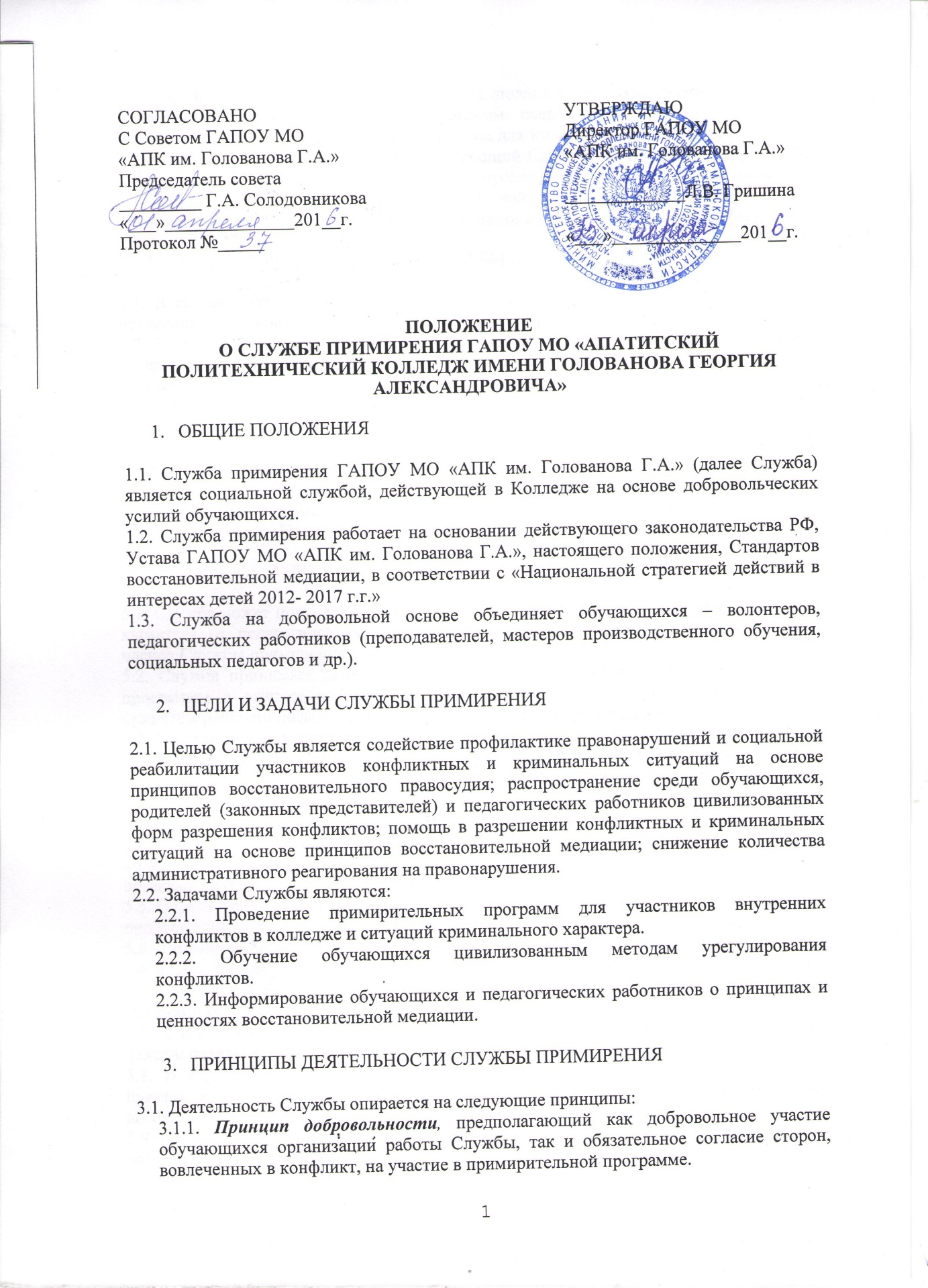 ПОЛОЖЕНИЕО СЛУЖБЕ ПРИМИРЕНИЯ ГАПОУ МО «АПАТИТСКИЙ ПОЛИТЕХНИЧЕСКИЙ КОЛЛЕДЖ ИМЕНИ ГОЛОВАНОВА ГЕОРГИЯ АЛЕКСАНДРОВИЧА»ОБЩИЕ ПОЛОЖЕНИЯ1.1. Служба примирения ГАПОУ МО «АПК им. Голованова Г.А.» (далее Служба) является социальной службой, действующей в Колледже на основе добровольческих усилий обучающихся.1.2. Служба работает на основании действующего законодательства РФ, Устава ГАПОУ МО «АПК им. Голованова Г.А.», настоящего положения, Стандартов восстановительной медиации, в соответствии с «Национальной стратегией действий в интересах детей 2012- 2017 г.г.»1.3. Служба на добровольной основе объединяет обучающихся – волонтеров, педагогических работников (преподавателей, мастеров производственного обучения, социальных педагогов и др.).ЦЕЛИ И ЗАДАЧИ СЛУЖБЫ ПРИМИРЕНИЯ2.1. Целью Службы является содействие профилактике правонарушений и социальной реабилитации участников конфликтных и криминальных ситуаций на основе принципов восстановительного правосудия; распространение среди обучающихся, родителей (законных представителей) и педагогических работников цивилизованных форм разрешения конфликтов; помощь в разрешении конфликтных и криминальных ситуаций на основе принципов восстановительной медиации; снижение количества административного реагирования на правонарушения.2.2. Задачами Службы являются:2.2.1. Проведение примирительных программ для участников внутренних конфликтов в колледже и ситуаций криминального характера.2.2.2. Обучение обучающихся цивилизованным методам урегулирования конфликтов.2.2.3. Информирование обучающихся и педагогических работников о принципах и ценностях восстановительной медиации.ПРИНЦИПЫ ДЕЯТЕЛЬНОСТИ СЛУЖБЫ ПРИМИРЕНИЯ3.1. Деятельность Службы опирается на следующие принципы:3.1.1. Принцип добровольности, предполагающий как добровольное участие обучающихся организации работы Службы, так и обязательное согласие сторон, вовлеченных в конфликт, на участие в примирительной программе.3.1.2. Принцип конфиденциальности, предполагающий обязательство Службы не разглашать полученные в ходе программ сведения. Исключение составляет информация о возможном нанесении ущерба для жизни, здоровья и безопасности.3.1.3. Принцип нейтральности, запрещающий Службе принимать сторону одного из частников конфликта. Нейтральность предполагает, что Служба не выясняет вопрос о виновности или невиновности той или иной стороны, а является независимым посредником, помогающим сторонам самостоятельно найти решение.ПОРЯДОК ФОРМИРОВАНИЯ СЛУЖБЫ ПРИМИРЕНИЯ4.1. В состав Службы могут входить обучающиеся колледжа, прошедшие обучение проведения примирительных программ.4.2. Руководителем (куратором) Службы может быть социальный педагог, или иной педагогический работник колледжа, на которого возлагаются обязанности по руководству Службой приказом директора колледжа.4.3. Руководителем (куратором) Службы может быть человек, прошедший обучение проведению примирительных программ (в модели восстановительной медиации).4.4. Родители (законные представители) дают согласие на работу своего ребенка в качестве участников (ведущих) примирительных встреч. 4.5 Вопросы членства в службе примирения, требований к обучающимся, входящим в состав Службы, и иные вопросы, не регламентированные настоящим Положением, могут определяться Порядков, принимаемым Службой самостоятельно.ПОРЯДОК РАБОТЫ СЛУЖБЫ ПРИМИРЕНИЯ5.1. Служба может получать информацию о случаях конфликтного или криминального характера от педагогических работников, обучающихся, администрации колледжа, членов Службы примирения.5.2. Служба принимает решение возможности или невозможности примирительной программы в каждом конкретном случае самостоятельно. При необходимости о принятом решении информируются члены администрации колледжа.5.3. Примирительная программа начинается в случае согласия конфликтующих сторон на участие в данной программе. Если действия одной или обеих сторон могут быть квалифицированы как правонарушение, для проведения программы также необходимо согласие родителей (законных представителей).5.4. В случае если примирительная программа планируется на этапе дознания или следствия, то о проведении такой программы ставится в известность администрация колледжа и при необходимости производится согласование с соответствующими органами внутренних дел.5.5. Переговоры с родителями (законными представителями) и должностными лицами проводит руководитель (куратор) Службы.5.6. Примирительная программа не может проводиться по фактам правонарушений, связанных с употреблением наркотиков и крайними проявлениями жестокости. В примирительной программе не могут участвовать лица, имеющие психические заболевания.5.7. Служба самостоятельно определяет сроки и этапы проведения программы в каждом отдельном случае.5.8. В случае если в ходе примирительной программы конфликтующие стороны пришли к соглашению, достигнутые результаты фиксируются в примирительном договоре. 5.9. При необходимости служба примирения передает копию примирительного договора администрации колледжа.5.10. Служба осуществляет контроль над выполнением обязательств, взятых на себя сторонами в примирительном договоре (но не несет ответственность за их выполнение). При возникновении проблем в выполнении обязательств, Служба помогает сторонам осознать причины трудностей и пути их преодоления.5.11. При необходимости Служба содействует в предоставлении участникам примирительной программы доступа к услугам по социальной реабилитации.5.12. Деятельность Службы фиксируется в журналах и отчетах, которые являются внутренними документами Службы.5.13. Руководитель (куратор) Службы обеспечивает мониторинг проведенных программ, проведение супервизий с медиаторами на соответствие их деятельности принципам восстановительной медиации.5.14. Медиация (и другие восстановительные практики) не является психологической процедурой, и потому не требует обязательного согласия со стороны родителей (законных представителей). Однако, руководитель (куратор) старается по возможности информировать и привлекать родителей в медиацию (а по указанным в пунктах 5.3. и 5.4. категориям дел участие родителей или согласие на проведение медиации в их отсутствие является обязательным).ОРГАНИЗАЦИЯ ДЕЯТЕЛЬНОСТИ СЛУЖБЫ ПРИМИРЕНИЯ6.1. Службе по согласованию с администрацией колледжа предоставляется помещение для сборов и проведения примирительных программ, а также возможность использовать иные ресурсы учреждения – такие, как оборудование, оргтехника, канцелярские принадлежности, средства информации и другие.6.2. Должностные лица колледжа оказывают Службе содействие в распространении информации среди педагогических работников и обучающихся.6.3. Служба имеет право пользоваться услугами педагога-психолога (при наличии в штате), социального педагога и других специалистов колледжа.6.4. Администрация колледжа содействует Службе в организации взаимодействия с педагогическими работниками колледжа, а также социальными службами и другими организациями. Администрация стимулирует педагогических работников обращаться в Службу или самим использовать восстановительные практики.6.5. Не реже, чем один раз в семестр, проводятся совещания между администрацией и Службой по улучшению работы Службы и ее взаимодействия с педагогическими работниками с целью предоставления возможности участия в примирительных встречах большему числу желающих.6.6. В случае если примирительная программа проводилась по факту, по которому возбуждено уголовное дело, администрация колледжа можем ходатайствовать о приобщении к материалам дела примирительного договора, а также иных документов в качестве материалов, характеризующих личность обвиняемого, подтверждающих добровольное возмещение имущественного ущерба и иные действия, направленные на заглаживание вреда, причиненного потерпевшему.6.7. Служба примирения может вносить на рассмотрение администрации предложения по снижению конфликтности в колледже.ЗАКЛЮЧИТЕЛЬНЫЕ ПОЛОЖЕНИЯ7.1. Настоящее Положение вступает в силу с момента утверждения.7.2. Изменения в настоящее Положение вносятся директором колледжа по предложению Службы или студенческого совета.СОГЛАСОВАНОС Советом ГАПОУ МО«АПК им. Голованова Г.А.»Председатель совета_________ Г.А. Солодовникова«___»______________201__г.Протокол №_____УТВЕРЖДАЮДиректор ГАПОУ МО«АПК им. Голованова Г.А.»_____________Л.В. Гришина«___»______________201__г.